Predstavitev poklicevMEDOBČINSKI REDARinNADZORNIK NAD PARKIRIŠČI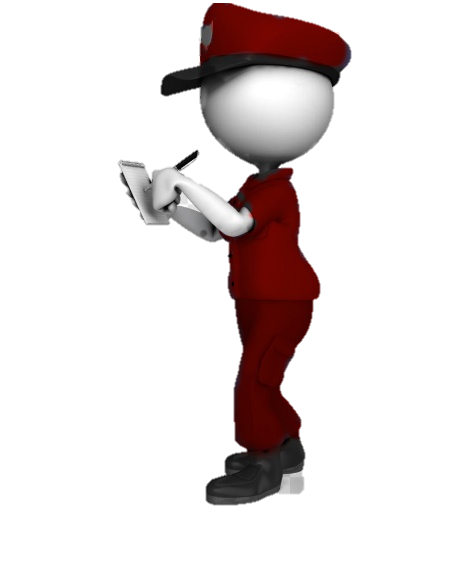 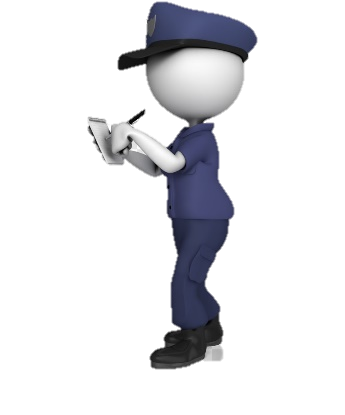 MEDOBČINSKO REDARSTVOKako prepoznamo medobčinskega redarja?Uniforma: barva: modro-rdeča,našitki: na hrbtu: »MEDOBČINSKO REDARSTVO«,spredaj: inicialka imena ter priimek,na ramenu in na kapi:  grb občine,službeno vozilo, službena izkaznica.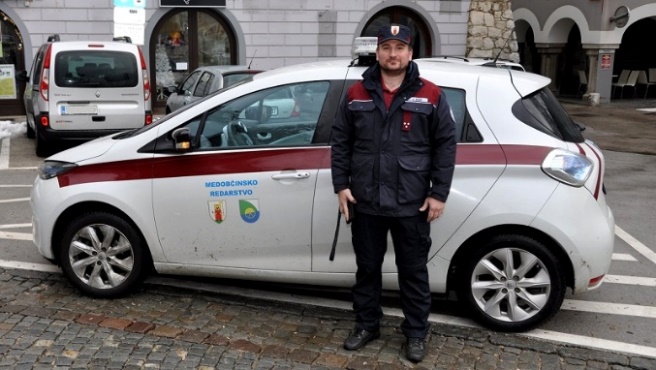 Delo medobčinskega redarja obsega:PROMET:nadzor:parkiranja,hitrosti,uporabe mobilnih telefonov,upoštevanje rdeče luči,metanja odpadkov skozi okna,tehtanje vozil,ovire na cesti,…JAVNE POVRŠINE:zagotavljanje varnosti.VAROVANJE:javnega premoženja,naravne in kulturne dediščine.JAVNI RED IN MIRkampiranje,vandalizem,…Kakšna so pooblastila medobčinskega redarja?Opozorilo,ustna odredba,ugotavljanje identitete,varnostno pregled osebe,zadržanje osebe,zaseg predmetov,uporaba telesne sile,uporaba sredstev za vklepanje in vezanje,uporaba plinskega razpršilca.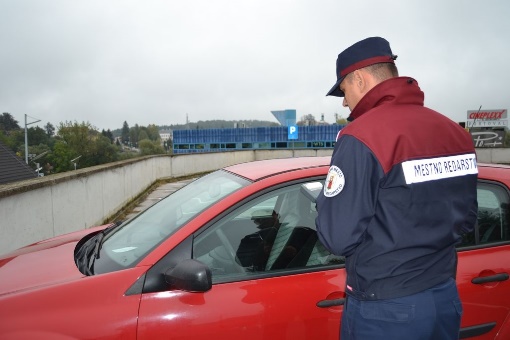 Kje delajo medobčinski redarji?Mestna občina Novo mesto,Občina Trebnje,Občina Straža,Občina Mokronog-Trebelno,Občina Mirna.Kako in kdaj lahko stopimo v stik z medobčinskim redarstvomDežurna telefonska števila:a.  za MO NM, občine Straža, Mirna in Mokronog-Trebelno: 031 390 401b. za območje Bele krajine: 040 726 004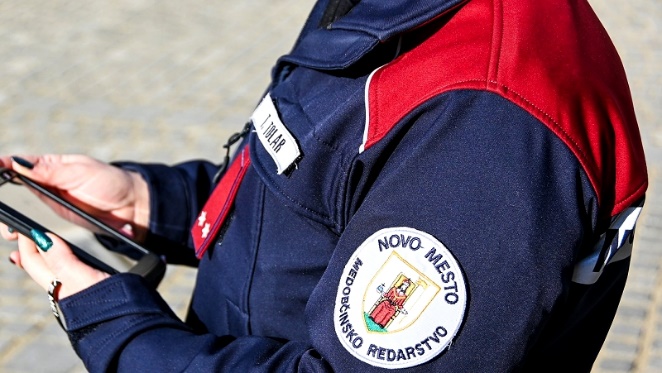 NADZOR PARKIRIŠČKako prepoznamo nadzornika parkirišč?Uniforma:barva: temno modranašitki: grb občine na ramenu in na kapi,službeno vozilo,službena izkaznica.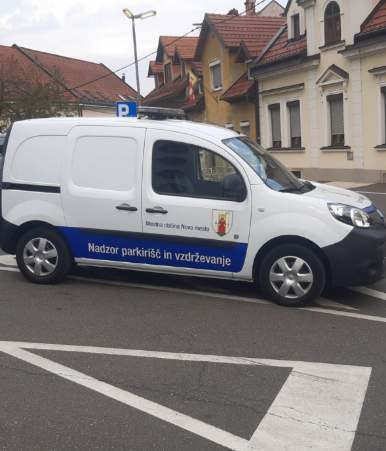 Delo nadzornika parkirišč obsega:nadzor:parkirišč,plačevanja parkirnin,vzdrževanje parkirišč .Kako lahko stopimo v stik z nadzorniki parkirišč?     Dežurna telefonska števila: 031 211 293Koristne informacijePRIJAVE/POBUDE: Vloge za prijavo/pobude nepravilnosti https://novomesto.si/postopki/vloge/NAKUP DOVOLILNIC – PROMET:VLOGA ZA NAKUP DOVOLILNICE ZA PARKIRANJE https://www.novomesto.si/mma/vloga_za_nakup_dovolilnice_za_parkiranje/2019032609575851/Kontakt za nakup dovolilnice za parkiranje:Oddelek za promet in mobilnost, tel. (07) 39 39 242VEČ NA: https: https://www.novomesto.si